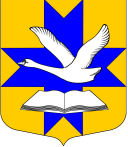 Совет депутатов муниципального образованияБольшеколпанское  сельское   поселениеГатчинского муниципального   районаЛенинградской  областиЧЕТВЕРТОГО   созываРЕШЕНИЕ «21» ноября 2019 г.						                      № 76О внесении изменений в решение Совета депутатов муниципального образования Большеколпанское сельское поселение Гатчинского муниципального района Ленинградской области от 20.02.2018 № 74.В соответствии со статьей 156 Жилищного кодекса Российской Федерации, Федеральным законом от 6 октября 2003 года  № 131-ФЗ  «Об общих принципах организации местного самоуправления в Российской Федерации», постановление Правительства Ленинградской области от 29.03.2019 г. № 126, Уставом муниципального образования Большеколпанское сельское поселение Гатчинского муниципального района  Ленинградской области,  Совет депутатов муниципального образования Большеколпанское сельское поселение                                                                 РЕШИЛ:Внести изменения в Приложение № 3 «Размер платы за пользование жилым помещением  (платы за наем) для нанимателей жилых помещений по договорам социального найма и договорам найма жилых помещений государственного или муниципального жилищного фонда муниципального образования  Большеколпанское сельское поселение  Гатчинского муниципального района Ленинградской области» к решению Совета депутатов муниципального образования Большеколпанское сельское поселение от 13.11.2018 года №74 «Об утверждении Положения о расчете размера платы за пользование жилым помещением (платы за наем) для нанимателей жилых помещений по договорам социального найма и договорам найма жилых помещений государственного или муниципального жилищного фонда муниципального образования Большеколпанское сельское поселение Гатчинского муниципального района Ленинградской области о расчете размера платы за пользование жилым помещением (платы за наем) для нанимателей жилых помещений по договорам социального найма или договорам найма жилых помещений государственного и муниципального  жилищного фонда муниципального образования  Большеколпанское сельское поселение  Гатчинского муниципального района Ленинградской области» согласно Приложения к настоящему Решению.Установить и ввести в действие с «01» января 2020 года размер платы за пользование жилым помещением (платы за наем) для нанимателей жилых помещений по договорам социального найма и договорам найма жилых помещений государственного или муниципального жилищного фонда муниципального образования  Большеколпанское сельское поселение  Гатчинского муниципального района Ленинградской области»  согласно Приложению № 3.3. Настоящее решение вступает в силу после официального опубликования, подлежит размещению на сайте муниципального образования Большеколпанское сельское поселение Гатчинского муниципального района Ленинградской области  и распространяется на правоотношения, возникшие с 01 января 2020 года.Глава муниципального образования Большеколпанское сельское поселение                   _____________________О.В. ЛиманкинПриложение к Решению Совета депутатов муниципального образованияБольшеколпанское сельское                                                                                               поселение № ___ от 21.11.2019 годаРазмер платы за пользование жилым помещением (платы за наем) для нанимателей жилых помещений по договорам социального найма и договорам найма жилых помещений государственного или муниципального жилищного фонда муниципального образования  Большеколпанское сельское поселение  Гатчинского муниципального района Ленинградской области1. Базовый размер платы за пользование жилым помещением (платы за наем) для нанимателей жилых помещений по договорам социального найма и договорам найма жилых помещений государственного или муниципального  жилищного фонда муниципального образования Большеколпанское сельское поселение  Гатчинского муниципального района Ленинградской области  составляет в размере 55 рублей 54 копейки в месяц за 1 кв. м. занимаемой общей площади жилого помещения.2. Коэффициент соответствия платы за пользование жилым помещением (платы за наем) для нанимателей жилых помещений по договорам социального найма и договорам найма жилых помещений государственного или муниципального жилищного фонда муниципального образования Большеколпанское сельское поселение Гатчинского муниципального района Ленинградской области» - 0,1425.3. Значения коэффициентов, характеризующих качество и благоустройство жилого помещения, месторасположение дома  -  1.4. Размер платы за пользование жилым помещением (платы за наем) в размере 7,92 рубля.